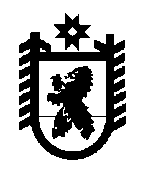 Республика КарелияМежведомственная комиссия по делам несовершеннолетних и защите их прав 185028 г. Петрозаводск, пр. Ленина, 19 тел. 79-94-02, ф. 79-93-91Постановление № 7Межведомственной комиссии по делам несовершеннолетних и защите их прав Республики Карелия Дата:  19 ноября 2015 годаВремя и место проведения заседания:       14:30,       г. Петрозаводск,                  ул. Энгельса, д. 4,  Зал заседаний  Совета РеспубликиПредседательствовал: Заместитель Главы Республики Карелия по социальным вопросам, председатель Межведомственной комиссии В.В. УличСекретарь: ведущий специалист Администрации Главы Республики Карелия, ответственный секретарь Межведомственной комиссии по делам несовершеннолетних и защите их прав Республики Карелия                              А.А. ЛебединскаяНа заседании присутствовал старший помощник Прокурора Республики Карелия по надзору за исполнением законов о несовершеннолетних В.В. КостинПрисутствовавшие члены Межведомственной комиссии:Приглашенные участникиПовестка заседанияОб организации деятельности служб психолого-педагогического и медико-социального сопровождения образовательных организаций Республики Карелия по вопросам профилактики девиантного поведения несовершеннолетнихОб организации деятельности служб психолого-педагогического и медико-социального сопровождения образовательных организаций Республики Карелия по вопросам профилактики девиантного поведения несовершеннолетнихОбсудив информацию ГБОУ РК «Центр диагностики и консультирования» (прилагается),Постановили:Принять к сведению информацию ГБОУ РК «Центр диагностики и консультирования».1.2. Министерству образования Республики Карелия, Государственному бюджетному образовательному учреждению Республики Карелия «Центр диагностики и консультирования»:1.2.1.Организовать и провести цикл семинаров по вопросам профилактики девиантного поведения несовершеннолетних для педагогов и специалистов образовательных организаций,  а также специалистов органов и учреждений системы профилактики безнадзорности и правонарушений несовершеннолетних Республики Карелия.Срок: до 1 июня 2016 года.Ознакомить  специалистов комиссий по делам несовершеннолетних и защите их прав с активными  технологиями  работы с детьми и подростками.Срок: до 1 июня 2016 года.Информацию о проделанной работе по п. 1.2.1-1.2.2 направить в Межведомственную комиссию по делам несовершеннолетних и защите их прав Республики Карелия до 15 июля 2016 года.Министерству образования Республики Карелия и Министерству здравоохранения и социального развития Республики Карелия проанализировать итоги реализации проектной деятельности общественных организаций по профилактике безнадзорности и правонарушений среди несовершеннолетних с учетом действующего законодательства и, по возможности, учесть их в Уставах подведомственных организаций и учреждений.Срок: первое полугодие 2016 года.Информацию о проделанной работе направить в Межведомственную комиссию по делам несовершеннолетних и защите их прав Республики Карелия до 15 июля 2016 года.Администрациям Муезерского, Суоярвского и Прионежского  муниципальных районов рекомендовать обеспечить создание и развитие Служб психолого-педагогического и медико-социального сопровождения детей и подростков в образовательных организациях.Срок: до 1 июня 2016 года.Информацию о проделанной работе направить в Межведомственную комиссию по делам несовершеннолетних и защите их прав Республики Карелия до 15 июля 2016 года.Рекомендовать органам местного самоуправления, осуществляющим управление в сфере образования муниципальных районов (городских округов) в Республике Карелия:Обеспечить развитие Служб психолого-педагогического и медико-социального сопровождения детей и подростков в образовательных организациях.Срок: первое полугодие 2016 года.Рассмотреть вопросы организации деятельности служб психолого-педагогического и медико-социального сопровождения образовательных организаций Республики Карелия по вопросам профилактики девиантного поведения несовершеннолетних на методических объединениях специалистов. Срок: первое полугодие 2016 года.Информацию о проделанной работе по п. 1.5.1-1.5.2 направить в Межведомственную комиссию по делам несовершеннолетних и защите их прав Республики Карелия до 15 июля 2016 года.Заместитель Главы Республики Карелияпо социальным вопросам,Председатель Межведомственной комиссии                                       В.В. УличГармашов В. Г. Гармашов В. Г. Гармашов В. Г. Заместитель начальника полиции по охране общественного порядка Министерства внутренних дел по Республике Карелия, Заместитель председателя Межведомственной комиссии;Заместитель начальника полиции по охране общественного порядка Министерства внутренних дел по Республике Карелия, Заместитель председателя Межведомственной комиссии;Заместитель начальника полиции по охране общественного порядка Министерства внутренних дел по Республике Карелия, Заместитель председателя Межведомственной комиссии;Морозов А.Н.Министр образования Республики Карелия, Заместитель председателя Межведомственной комиссии;Министр образования Республики Карелия, Заместитель председателя Межведомственной комиссии;Анненков М.В. Первый заместитель Министра труда и занятости Республики Карелия;Первый заместитель Министра труда и занятости Республики Карелия;Антипов М.Л.Заместитель Министра по делам молодежи, физической культуре и спорту Республики Карелия;Заместитель Министра по делам молодежи, физической культуре и спорту Республики Карелия;Воздвиженский С.Э.Председатель союза детских и молодежных объединений Республики Карелия, координатор КРДОО «Скауты Карелии»;Председатель союза детских и молодежных объединений Республики Карелия, координатор КРДОО «Скауты Карелии»;Григорьева Г.Ф. Председатель КРОО «Служба реабилитации          «Возрождение»;Председатель КРОО «Служба реабилитации          «Возрождение»;Горшков Д.В. Заместитель начальника УправленияМинистерства юстиции Российской Федерациипо Республике Карелия;Заместитель начальника УправленияМинистерства юстиции Российской Федерациипо Республике Карелия;Евстигнеева Д. В.Заместитель председателя комиссии по деламнесовершеннолетних и защите их правПетрозаводского городского округа;Заместитель председателя комиссии по деламнесовершеннолетних и защите их правПетрозаводского городского округа;Казаков Р. А. Начальник управления по вопросам общественной безопасности и взаимодействию с правоохранительными органами Администрации Главы Республики Карелия, Руководитель аппарата Межведомственной комиссии;Начальник управления по вопросам общественной безопасности и взаимодействию с правоохранительными органами Администрации Главы Республики Карелия, Руководитель аппарата Межведомственной комиссии;Кузьмичева Е.Т. Начальник отдела Министерства здравоохранения и социального развития Республики Карелия;Начальник отдела Министерства здравоохранения и социального развития Республики Карелия;Кокк А.А.Кокк А.А.Кокк А.А.Начальник отделения Военного комиссариатаРеспублики Карелия;Начальник отделения Военного комиссариатаРеспублики Карелия;Начальник отделения Военного комиссариатаРеспублики Карелия;Павлова Н. Г.Председатель КРОО «Карельский союз защиты детей»;Председатель КРОО «Карельский союз защиты детей»;Старшова О. Н.Старшова О. Н.Старшова О. Н.Уполномоченный по правам ребенка в Республике Карелия;Уполномоченный по правам ребенка в Республике Карелия;Уполномоченный по правам ребенка в Республике Карелия;Цыба С.А. Заместитель начальника Управления  Федеральной службы Российской  Федерации по контролю за оборотом наркотиков по Республике Карелия.Заместитель начальника Управления  Федеральной службы Российской  Федерации по контролю за оборотом наркотиков по Республике Карелия.Отсутствовавшие члены Межведомственной комиссииОтсутствовавшие члены Межведомственной комиссииОтсутствовавшие члены Межведомственной комиссииОтсутствовавшие члены Межведомственной комиссииОтсутствовавшие члены Межведомственной комиссииОтсутствовавшие члены Межведомственной комиссииРуденкова Е.А.Директор ГБОУ РК «Центр диагностики и консультирования»;Трофимова М.Л.Психолог ФКУ УИИ УФСИН России по Республике Карелия».